Commissioners’ Meeting Agenda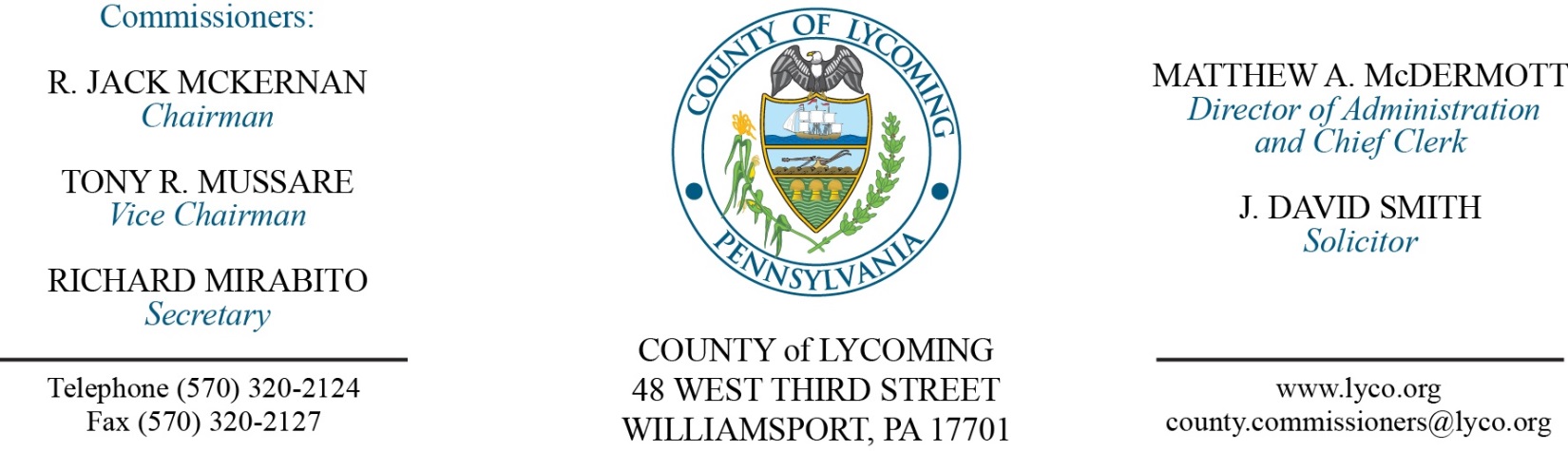 December 15, 2016Opening PrayerPledge to the Flag1.0  OPERATIONS1.1  Convene Commissioners’ meeting.1.2  Approve the minutes of the previous meetings.1.3  Receive public comments (agenda items only).Recess Commissioners’ MeetingPublic Hearing for Zoning Map and Zoning Text AmendmentJohn LavelleReconvene Commissioners’ Meeting2.0  ACTION ITEMS2.1  Enact Zoning ordinances 2016-03 & 2016-04 – John Lavelle	2.2 Approve amendment to professional service agreement with GEO –Mya 	Toon.2.3  Adopt resolution 2016-29 for the five year capital plan – BethJohnston 2.4  Adopt resolution 2016-30 for the 2017 budget – Beth Johnston2.5  Adopt resolution 2016-31 setting the millage rate for 2017– Beth Johnston2.6  Adopt resolution 2016-32 setting the pre-determined ratio for2017 - Beth Johnston	2.7  Approve professional service agreement with Don Martino-Adrianne 	Stahl	2.8  Approve professional service agreement with Ryan Gardner – 	Adrianne Stahl	2.9  Approve 2017 professional service agreement with Tetra Tech – 	Kurt Hausammann	2.10	Approve professional service agreement with Contrast 	Communications for ContrastCare – Leslie Kilpatrick	2.11	Approve professional service agreement Contrast Communications 	for Telecom network – Leslie Kilpatrick	2.12 Adopt resolution 2016-28 for the TDA – Ann Gehret/Roxanne Grieco	2.13 Approve update to County’s Policy & Procedures Manual for the 	following policies: 400 (job code listing) and 401(pay scale) Ann 	Gehret/Roxanne Grieco.	2.14  Approve the following personnel actions:		Prison – Jason K. Young as full time Correctional Officer Relief  		COI - $15.77/hour effective 1/9/17.5.0  REPORTS/INFORMATION ITEMS5.1  Jerry Fink retirement from prison5.2 Recognize the Youth Development Task Force 5.3	Lycoming County is requesting bids for Planning and Zoning Solicitor Services – Mya Toon5.4	Lycoming County is requesting bids for flood mitigation acquisition demolition – Mya Toon6.0  COMMISSIONER COMMENT:7.0  PUBLIC COMMENT:8.0  NEXT REGULARLY SCHEDULED MEETING:  Planning Session on Tuesday, January 3, 2017. 9.0  ADJOURN COMMISSIONERS’ MEETING.